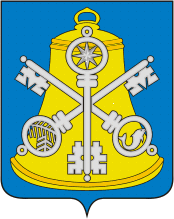 Собрание Корсаковского городского округаР Е Ш Е Н И ЕПринято_29.11.2018 __№       46______на__16-м___ заседании __6-го__ созываО внесении изменений в правила землепользования и застройки Корсаковского городского округа, утвержденные решением Собрания Корсаковского городского округа от 06.09.2013 № 89В соответствии со статьями 31, 32, 33 Градостроительного кодекса Российской Федерации, статьями 16, 35 Федерального закона от 06.10.2003 № 131-ФЗ «Об общих принципах организации местного самоуправления в Российской Федерации», Уставом муниципального образования «Корсаковский городской округ» Сахалинской области, рассмотрев проект о внесении изменения в правила землепользования и застройки Корсаковского городского округа, протокол публичных слушаний от 12.09.2018, заключение о результатах публичных слушаний от 13.09.2018, Собрание РЕШИЛО:1. Внести изменения в правила землепользования и застройки Корсаковского городского округа, утвержденные решением Собрания Корсаковского городского округа от 06.09.2013 № 89 (в редакции решений Собрания Корсаковского городского округа от 22.12.2015 № 71, от 31.03.2016 № 88, от 16.08.2016 № 112, от 24.11.2016 № 125, от 25.05.2017 № 151, от 02.11.2017 № 2, от 29.03.2018 № 26), в части внесения изменений в градостроительный регламент - применительно к территориальной зоне сельскохозяйственных угодий (СХЗ 701) дополнительно установить основной вид разрешенного использования «Хранение и переработка сельскохозяйственной продукции», изложив статью 60 раздела III «Градостроительные регламенты» правил землепользования и застройки Корсаковского городского округа в следующей редакции (прилагается).2. Рекомендовать управлению архитектуры и градостроительства администрации Корсаковского городского округа внесенные изменения в правила землепользования и застройки Корсаковского городского округа направить в Управление Росреестра по Сахалинской области.3. Опубликовать настоящее решение в газете «Восход» и разместить на официальном сайте администрации Корсаковского городского округа в сети «Интернет».Председатель СобранияКорсаковского городского округа                                                                               Л.Д. Хмыз                                                               Исполняющая обязанности мэраКорсаковского городского округа                                                                      Я.В. Кирьянова